О направлениях инновационной                                                                                               деятельности на 2018/2019                                                                                                          учебный годУважаемые коллеги!С целью развития инновационной деятельности в муниципальной системе образования в июне 2018  года состоится конкурс на соискание статуса муниципальных  площадок на 2018-2019 учебный год. 	Учредителем конкурса выступает департамент образования мэрии города Ярославля. Организация конкурса поручена муниципальному образовательному учреждению дополнительного профессионального образования «Городской центр развития образования» (далее МОУ «ГЦРО»). К участию в конкурсе допускаются муниципальные образовательные учреждения, подавшие заявки и представившие проект в срок с 15 мая 30 мая 2018 года в МОУ «ГЦРО» на электронный адрес: innovacia-gcro@yandex.ru по одному или нескольким из приоритетных направлений инновационной деятельности в муниципальной системе образования г. Ярославля:Система сопровождения профессионального самоопределения обучающихся.Реализация концепции математического образования.Развитие инклюзивного образования,  образование детей с ОВЗ.Сетевое взаимодействие образовательных учреждений.Управление образовательной организацией в современных условиях.Развитие служб медиации в МСО.Система сопровождения непрерывного профессионального роста педагогических работников.Внедрение современных образовательных технологий в образовательный процесс.Развитие инженерно-техническое направления в образовательных организациях Инновационные подходы в развитии гражданско-правового воспитания.  Заместитель директора департамента					Е.А.Ильина   40-51-06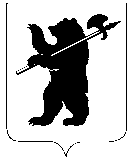 ДЕПАРТАМЕНТОБРАЗОВАНИЯМЭРИИ ГОРОДА ЯРОСЛАВЛЯВолжская Набережная, 27, г.Ярославль, 150000телефон (4852) 40-51-00, факс (4852) 30-46-73 e-mail: edudep@city-yar.ruОКПО 02119231,ОГРН 1027600685276ИНН/КПП 7604011463/760401001от   25.04.2018   № 01-18/2976на № _____________ от ____________Руководителям образовательных учреждений          и МУ Центров ППМСДЕПАРТАМЕНТОБРАЗОВАНИЯМЭРИИ ГОРОДА ЯРОСЛАВЛЯВолжская Набережная, 27, г.Ярославль, 150000телефон (4852) 40-51-00, факс (4852) 30-46-73 e-mail: edudep@city-yar.ruОКПО 02119231,ОГРН 1027600685276ИНН/КПП 7604011463/760401001от   25.04.2018   № 01-18/2976на № _____________ от ____________